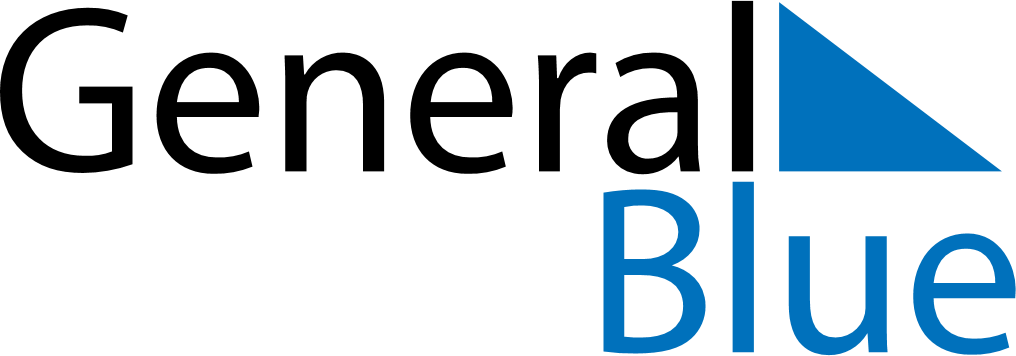 May 2028May 2028May 2028May 2028May 2028May 2028Cocos IslandsCocos IslandsCocos IslandsCocos IslandsCocos IslandsCocos IslandsSundayMondayTuesdayWednesdayThursdayFridaySaturday123456Hari Raya Haji789101112131415161718192021222324252627Islamic New Year28293031NOTES